от 16 апреля 2015 года								                 № 474О внесении изменений в постановление администрации городского округа город Шахунья Нижегородской области от 27 февраля 2013 года № 173 «Об установлении тарифов на услуги муниципальных бань городского округа город Шахунья Нижегородской области» В связи с установлением тарифов в муниципальных банях, расположенных на территории р.п. Сява города Шахунья Нижегородской области, администрация городского округа город Шахунья  п о с т а н о в л я е т:1. В постановление администрации городского округа город Шахунья Нижегородской области от 27 февраля 2013 года № 173 «Об установлении тарифов на услуги муниципальных бань городского округа город Шахунья Нижегородской области» внести следующие изменения:1.1. Пункт 3 признать утратившим силу с 01 мая 2015 года.1.2. Пункт 4 считать пунктом 3.2. Начальнику общего отдела администрации городского округа город Шахунья обеспечить опубликование настоящего постановления на официальном сайте администрации городского округа город Шахунья.3. Контроль за исполнением настоящего постановления оставляю за собой.И.о. главы администрации городскогоокруга город Шахунья									А.Д.Серов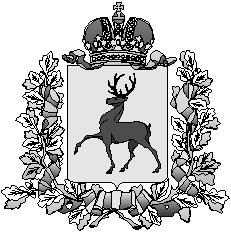 Администрация городского округа город ШахуньяНижегородской областиП О С Т А Н О В Л Е Н И Е